Comune di CogoletoProvincia di GenovaEX FABBRICA STOPPANI PER NUOVE DEMOLIZIONI NELL’AREA NORD QUATTRO GIORNI DI CHIUSURA SULLA PROVINCIALE DI LERCA DAL 2 AL 5 SETTEMBRE 2014Inizierà la prossima settimana - dal vecchio magazzino prodotti - la nuova fase di demolizioni e decontaminazioni nell’ex Stoppani,  la fabbrica chimica che per oltre un secolo ha inquinato con il cromo ,  prima dell’avvio del risanamento di questa emergenza nazionale affidato dal  un Commissario delegato dal Governo. Il magazzino, dove venivano depositati i prodotti finali delle lavorazioni (l’acido cromico e il salcromo) è, fra le strutture rimaste, una delle più interessate dal cromo esavalente e anche la stabilità della costruzione in metallo e mattoni, molto degradata e parallela alla strada, è ormai fortemente compromessa.Per tali motivi il primo intervento per completare smantellamenti e risanamenti anche nell’area Nord dell’ex stabilimento partirà proprio da questo magazzino. Per svolgere in totale sicurezza  per il personale, i cittadini e il territorio in generale, tutte le complesse e delicate operazioni del cantiere,  la Struttura commissariale per il sito ex Stoppani, d’intesa con il Comune di Cogoleto,  ha chiesto alla Provincia la chiusura, per il tempo strettamente necessario, del tratto iniziale della strada provinciale 78 di Lerca. L’ordinanza della Provincia ha disposto così la chiusura dei primi  della strada dalle ore 7 di martedì 2 settembre alle ore 19 di venerdì 5 settembre p.v.  per la demolizione e decontaminazione del magazzino prodotti, stabilendo anche che l’impresa incaricata dei lavori (Riccoboni spa) dal Commissario ex Stoppani oltre a collocare la segnaletica necessaria e indicare i percorsi alternativi dovrà anche informare della chiusura entro il 28 agosto gli utenti della strada.Il Comune di Cogoleto avrà cura di monitorare le fasi di avvio e la corretta gestione delle attività, al completamento di questo intervento le demolizioni e decontaminazioni nell’area nord dell’ex stabilimento del cromo proseguiranno nei prossimi mesi con gli smantellamenti degli impianti di lisciviazione e del forno 70.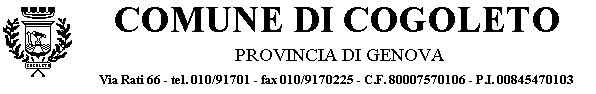 